梵珠室内ペタンク　スコアシート年　　　月　　　日［基本的なルール］じゃんけんで勝ったチームがサークルから、ビュット（目標玉）を投げてゲームスタート。各チーム、まずは1人目がビュットに向かってボールを投げます。次からはビュットより、遠い所にボールがあるチームがボールを投げていきます。ビュットに一番近いボールが入れ替わった場合は、それに伴いボールを投げるチームが変わります。全員が投げ終わったら、ビュットの一番近くにボールがあるチームの勝ち。得点は、負けたチームのボールよりもビュットに近い勝ちチームのボールの数が得点になります。梵珠室内ペタンク　スコアシート年　　　月　　　日［基本的なルール］じゃんけんで勝ったチームがサークルから、ビュット（目標玉）を投げてゲームスタート。各チーム、まずは1人目がビュットに向かってボールを投げます。次からはビュットより、遠い所にボールがあるチームがボールを投げていきます。ビュットに一番近いボールが入れ替わった場合は、それに伴いボールを投げるチームが変わります。全員が投げ終わったら、ビュットの一番近くにボールがあるチームの勝ち。得点は、負けたチームのボールよりもビュットに近い勝ちチームのボールの数が得点になります。チーム名（班）チーム名（班）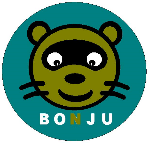 チーム名（班）チーム名（班）得点勝敗メーヌ勝敗得点３○〈例〉×０１メーヌ２メーヌ３メーヌ４メーヌ５メーヌ６メーヌ７メーヌ８メーヌ９メーヌ１０メーヌスコアチーム名（班）チーム名（班）チーム名（班）チーム名（班）得点勝敗メーヌ勝敗得点３○〈例〉×０１メーヌ２メーヌ３メーヌ４メーヌ５メーヌ６メーヌ７メーヌ８メーヌ９メーヌ１０メーヌスコア